КРИВИЧНОПРАВНА ЛЕТЊА ШКОЛА ЗА СТУДЕНТЕ ПРАВА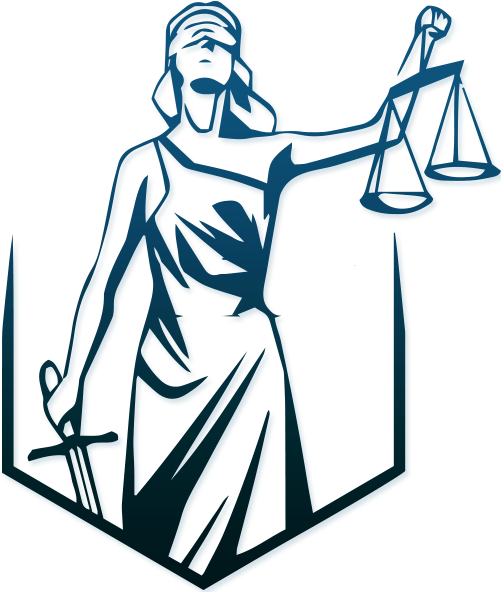 Америчка амбасада у Београду (INL & DOJ) са задовољством најављује другу Кривичноправну летњу школу за студенте права. КАД: Oд 4. до 10. септембра, 2022.ГДЕ: тражење локације је у току и биће благовремено објављена ШТА: Летња школа има за циљ да пружи професионалну оријентацију студентима који своју будућу каријеру желе да остваре кроз једно од правосудних занимањаКО: 25 студената треће и четврте године основних студија права са Универзитета широм СрбијеПредавачи: судије, тужиоци, адвокати, и представници других повезаних занимања, као и гости из САДУчешће је бесплатно: организатор обезбеђује смештај, оброке, сав потребан материјал, и транспорт. Посебно здравствено осигурање није укључено.
Превоз ће бити организован из већих градова. СВИ ЗАИНТЕРЕСОВАНИ СЕ МОГУ ПРИЈАВИТИ ПОПУЊАВАЊЕМ ОБРАСЦА: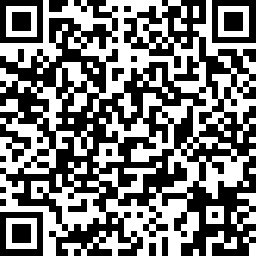 РОК ЗА ПРИЈАВЕ ЈЕ:  30. јун 2022.